от  31 мая  2016 г. №  54/07                с. Усть-Цильма Республики Коми    Совет муниципальногообразования  муниципальногорайона «Усть-Цилемский»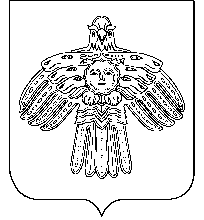 «Чилимдiн» муниципальнöй районлöн муниципальнöйюкöнса СöветРЕШЕНИЕКЫВКÖРТÖДРЕШЕНИЕКЫВКÖРТÖДРЕШЕНИЕКЫВКÖРТÖДО признании утратившим силу  решения Совета муниципального района «Усть-Цилемский» от 10 марта 2016 г. № 30/05 «О законодательной инициативе «О преобразовании  муниципальных образований муниципального района «Усть-Цилемский» в Республике Коми и внесении изменений в связи с этим в некоторые законы Республики Коми»Совет муниципального района «Усть-Цилемский» решил:1. Признать утратившим силу решение Совета муниципального района «Усть-Цилемский» от 10 марта 2016 г. № 30/05 «О законодательной инициативе «О преобразовании  муниципальных образований муниципального района «Усть-Цилемский» в Республике Коми и внесении изменений в связи с этим в некоторые законы Республики Коми».         2. Решение вступает в силу со дня принятия.Глава муниципального района «Усть-Цилемский» -председатель Совета района                                                      Е.Е. Еремеева